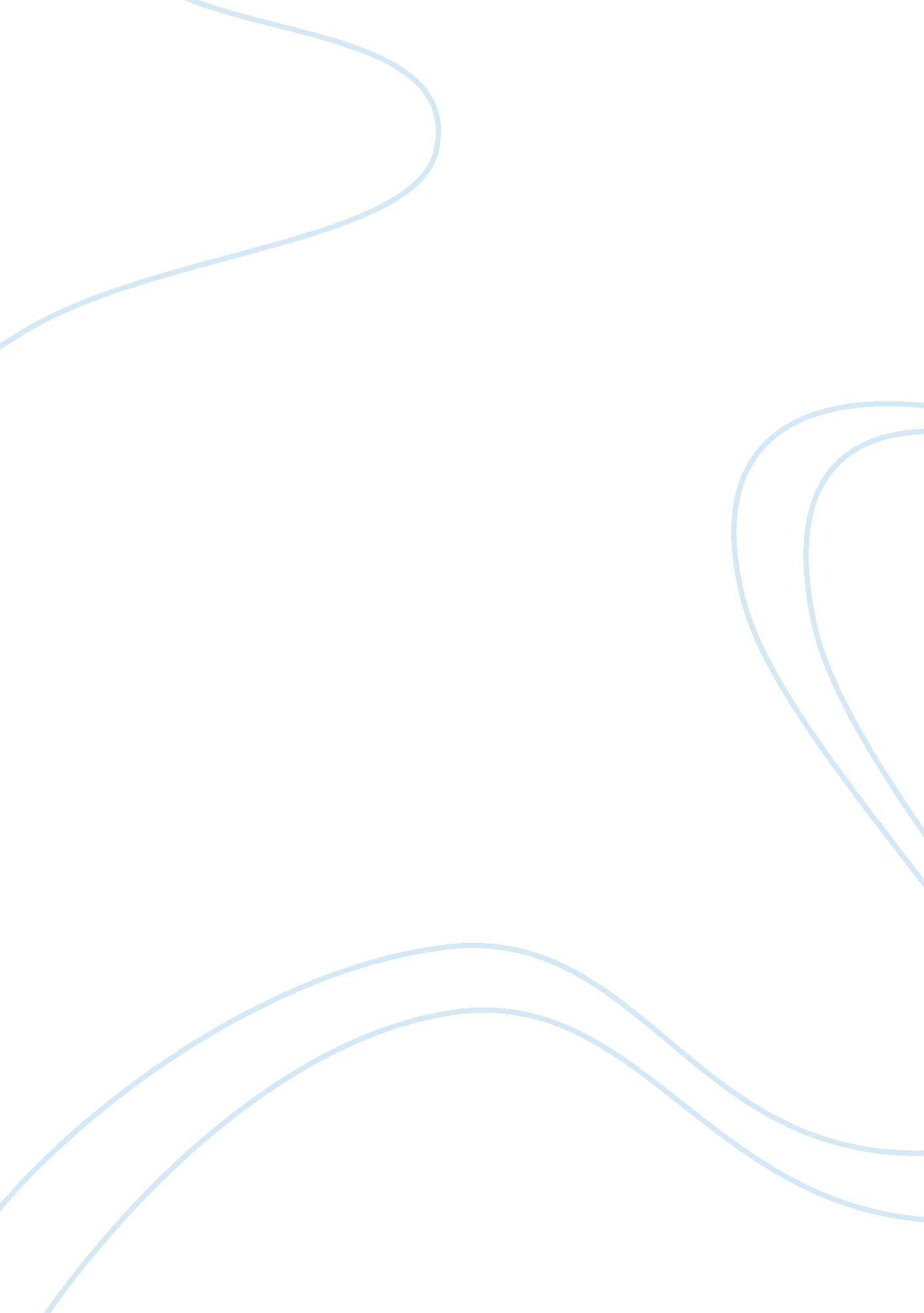 The male contraception controversy: unveiling the myths essay sampleBusiness, Marketing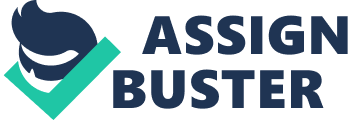 The pill controversy has permeated the confines of American society and spread through to other parts of the world. The whole concept dwells upon the presence of feministic movements that determine equality in rights between the man and woman of the society. Despite the influence of the pill on the womenfolk and their sexual innuendoes, several frictions have erupted regarding humanity and the men folk mentality. Many women applauded the pill and fought to have it accepted by the conservative public. Lately, the demand for male pills has emerged to create a sensation in the feminist society. Unfortunately, such innovations need the approval and support of the target clients. The male society has no intended any approval of these innovations. According to market research, the number of males showing interest for these reversible vasectomy needs is not in any way significant. This creates the problem of market analysis for the new product. In the real sense, a new product needs a market approval to make it work. the women folk may have had an immense approval, which is good but in no way adequate. They have their approach, which is different from the males. Also vital is the social construction that determines a male life. The norms in the society have premeditated man to believe in their freedom and likelihood to have free sexual liaisons. 
Taking a scale of man and woman to have a collective responsibility in the sexual revolution, the male reversible contraceptive have received a one sided support-the women. Ideally, the seam of support has always fallen on the woman. Lissner has a contradictory opinion on this issue. She has received variety of calls from curious men ready to participate in the RISUG launch late last year. The thought is farfetched but valid in benefits. For instance, the presence of a percentage of men taking a keen note on preventing unwanted pregnancies has been on the rise (Tyler research). The need to have a combined effort in tackling the sexual revolution problem is necessary but apparently, the womenfolk are still doing plenty of responsibilities on the issue. 
In a recent study, it emerged that women had side effects peculiar to the male society. In one instance, one woman, who had allergic reactions, developed a variety of rashes and skin conditions after taking the pills. The next casualty had a failed attempt at a pregnancy and had to contend with a foiled abortion. From these examples, it emerges that the pills are not perfect. In other words, they do not offer a complete contraception panacea. The need for a continual usage of the pill is a disaster for many participants. 
Persistent through these articles is the conservationist’s ideals of the premise of marriage and society. For a long time, the need for the woman to be trustworthy in any marriage has been upheld. The world has elicited a slow response to such advance by the feminist society. In the women world, the pill has transformed from a mere tool of contraception to the maxims of individual lives. The women have had to have a dynamic transformation of their public institutions. For instance, the catholic women defied the ban of their churches on contraceptives and changed the potency of the church. The institutional roles and conservancies became a conflicting point in the areas of many women. On the same note, the men have not had to make a similar tribute to the connections as the women. Activists, especially those of the women origin have had many concerns regarding the reception of the reversible vasectomy and the need for a combined effort in the sexual revolution. 
Feminism has give face to the numerous hurdles that the propriety has encountered in the recent times. In the recent times, the question of affordability of pills both to men and to women has been a question of doubt. The affordability has always revolved around the treble need to root deep in the unanswered maxims of contraception and the world. According to prominent scholars, this problem does not just touch on the developed world but have a strong attachment to the developing countries of the new millennium (Mack Online). 
Perhaps the most dreadful fact of the male contraceptive dwells on the unspoken concern of its reversibility. Having a program like the reversible vasectomy on trial has been a question of regency versus the dominant factor of comicality. 
In conclusion, the values of male contraception have been an issue of national concern. Even though the question has not promulgated pertinent questions on the social constructions, the companies in the market have lapsed on the need to have a broad spectrum of products released to the market due to the laxity of the male market. The question that many are asking today is on whether the world will ever welcome the idea wholly. The stakes are high and the needs for equal measures are constant but unless the world recognizes the value of sovereignty and acceptance, there will always be debates and controversies on male contraceptives and feminism. References Elaine Tyler May, 2010. Research on Gender, Sexuality, reproduction, and culture. url. www. feminist. org. Retrieved 5 June, 2013. 
Howstuffworks online journal. Sexual Health: contraception and the male birth control pill. url. http://health. howstuffworks. com/sexual-health/contraception/male-bc-pill. htm. Retrieved 5 June, 2013. 
Mack Jessica, Health: Contraception birth control for men? The half-century quest for male contraception may finally pay off. 2011. url. www. msmagazine. com. Retrieved 5 June, 2013. 